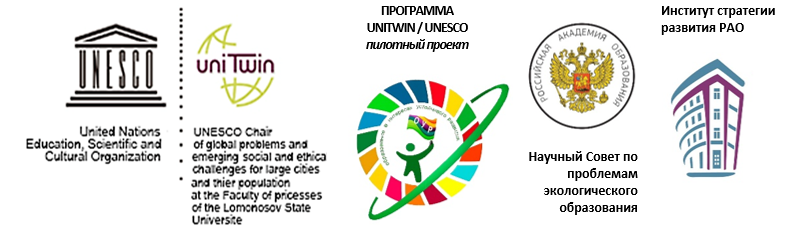 Протокол по итогам Всероссийского конкурса мумотиков «Мотиваторы с юмором»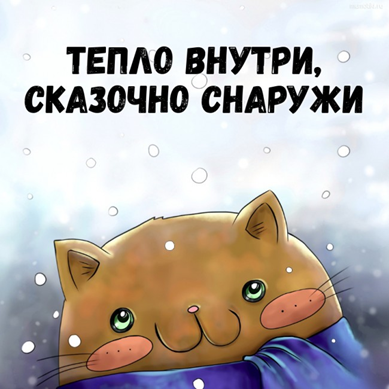 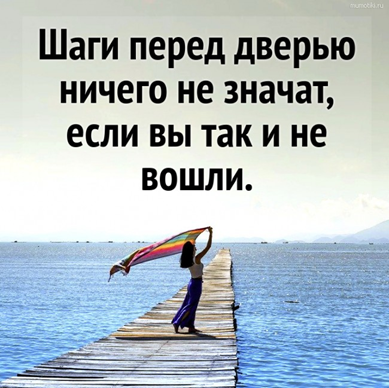 Всероссийский конкурс мумотиков «Мотиваторы с юмором» состоялся в апреле 2022 г. в рамках II Всероссийского Фестиваля (с международным участием) научно-практических разработок по образованию для устойчивого развития, который пройдет 16-18 мая 2022 года на платформе  http://partner-unitwin.net.В конкурсе приняли участие 90 педагогов, 7 обучающихся 4-11 классов из разных регионов РФ: г. Томск: ДОО: №№ 3, 15, 38, 48, 54, 56, 60, 62, 63, 69, 79, 82, 83, 93, 94, 96, 103, 104; СОШ №№ 49, 54, Томский район: МБОУ НОШ мкр. «Южные ворота», МБДОУ «Детский сад «Рябинка» КВ п. Зональная Станция»; Иркутская область: МБОУ СОШ №29 р.п.Чунский, МБДОУ «ДСОВ № 76», «ДСОВ № 101» г. Братска; Московская область, ГОЩ: МАОУ СОШ 4 им П.И. Климука СП д/с «Светлячок» ГОЩ, МАОУ Медвежье-Озёрская СОШ №19, МАОУ «Щёлковская гимназия № 6»; Забайкальский край: МАДОУ № 1» Улыбка», МАДОУ детский сад №16 «Дюймовочка» г. Краснокаменска, Свердловская область: МБДОУ-детский сад № 451, МАДОУ детский сад № 126 г. Екатеринбурга; МБОУ «Школа №59» г. Рязань.	Цель Конкурса – инициировать активность педагогов, детей, взрослых, студентов по подбору или созданию юмористических картинок-мумотиков, мотивирующих на позитив, хорошее настроение, гармонизацию отношений человека, общества, природы и производства. К Конкурсу приняты работы, выполненные в следующих номинациях:Мир в наследие. Ценность природного и культурного разнообразия на планете. Общая среда, общая судьба, общая ответственность. Все живем в одной «лодке». Ответственность. Баланс индивидуальных желаний и необходимости сохранять общую для всех среду жизни. Устойчивое развитие и концепция «золотого» миллиарда. Экологический императив. Границы дозволенного природой. Экологический след. Нравственные императивы.  Экологическая этика. Не действуем на «авось».Учимся мудрости у природы. Экомир. Общество устойчивого развития – общество, удовлетворяющее потребности настоящего поколения без ущерба для будущих поколений. Управляемое сбалансированное развитие общества, не разрушающее своей природной основы и обеспечивающее непрерывный прогресс человеческой цивилизации. Ответственное потребление. Экобезопасность в школе, дома, на даче. Путешествие без экологического следа. Домашний бюджет. Экотехнологии. Искусственные среды. Экодизайн. Человек – творец и человек – потребитель. Безграничность мощи научной мысли – ценность знания запретов (заповедей) природы, ее мудрости (разнообразие, рациональность, экономия, адаптивность). Самообразование. Культурный опыт и культуротворчество. 17 глобальных целей цивилизации.Оценка конкурсных работ осуществлялась жюри, с учетом открытого голосования, в котором приняло участие около 4000 человек. Голосование проходило в период с 25.04.2022 по 28.04.2022 г. на сайте http://partner-unitwin.net.Электронные грамоты победителей, призеров и сертификаты участников будут отправлены на электронную почту, указанную в заявке, не позднее 25 мая 2022 г.Коллеги, если по какой-то причине к 25 мая 2022 г. Вы не получили письмо, просим Вас написать на электронную почту: ooa555@yandex.ru,  Осипова Оксана Александровна, заместитель директора по развитию, методист МАУ ИМЦ.Поздравляем всех победителей и призеров, благодарим всех за участие!Молодцы! До новых встреч, друзья!ФИОДолжностьНаименование организацииРезультатЛобанова Марина Константиновнапедагог дополнительного образованияМАДОУ № 54 г. Томска2 местоМарцева Ирина Геннадьевнапедагог-психологМАОУ СОШ № 54 г. Томска3 местоШмыга Елена Николаевнапедагог-психологМАОУ СОШ № 54 г. Томска3 местоГордынская Маргарита ВикторовнавоспитательМАДОУ  № 94 г. Томска2 местоХугаева Любовь ЮрьевнавоспитательМАДОУ  № 94 г. Томска1 местоНазарова Светлана УраловнавоспитательМАДОУ  № 94 г. Томска1 местоВагина Татьяна СергеевнавоспитательМАДОУ  № 94 г. Томска1 местоЛедяева Любовь Николаевнастарший воспитательМАДОУ  № 94 г. Томска1 местоСимачкова ЕленаВладимировнапедагог дополнительного образованияМАДОУ № 3 г. Томска1 местоШарапов Денис ВячеславовичученикМАОУ СОШ № 49 г. Томска2 местоПроценко Наталия ИвановнавоспитательМАДОУ № 83 г. Томска3 местоСинчук Людмила АлексеевнавоспитательМАДОУ № 83 г. Томска3 местоЮдакова Ольга ГеннадьевнавоспитательМАДОУ № 83 г. Томска3 местоКузнецова Александра ВладимировнавоспитательМАДОУ № 83 г. Томска2 местоНелаева Любовь ЕвгеньевнавоспитательМАДОУ № 83 г. Томска2 местоКиреева Марина НиколаевнавоспитательМАДОУ № 53 г. Томска1 местоСитдикова Ирина Анатольевнастарший воспитательМАДОУ № 79 г. Томска1 местоМорозова Валентина Николаевнапедагог - психологМАДОУ № 79 г. Томска3 местоЛугачева Галина АлександровнаПДОМАДОУ № 79 г. Томска1 местоДудатьева Анна ВалерьевнавоспитательМАДОУ № 15 г. Томска2 местоСафьянникова Елена АлександровнавоспитательМАДОУ № 96 г. Томска1 местоБиченова Яна ЮрьевнавоспитательМБДОУ № 93 г. Томска3 местоРусина Валентина Геннадьевна воспитательМАДОУ № 96 г. Томска2 местоРубан Наталья Федоровнастарший воспитательМАДОУ № 60 г. Томска2 местоИванова Марина НиколаевнавоспитательМАДОУ № 48 г. Томска1 местоШумакова Татьяна ВладимировнавоспитательМБДОУ № 103 г. Томска2 местоПотапова Людмила БорисовнавоспитательМБДОУ № 103 г. Томска2 местоЛукьянова Анна ВладимировнавоспитательМБДОУ № 103 г. Томска2 местоМагазиева Мария ГеннадьевнавоспитательМАДОУ № 38 г. Томска1 местоНадрина Анна ЛеонидовнавоспитательМАДОУ № 38 г. Томска1 местоИванова Ирина ВладимировнавоспитательМАДОУ № 38 г. Томска1 местоШкуратова Светлана ВладимировнавоспитательМАДОУ № 63 г. Томска1 местоГандыбина Анна Александровна педагог-психолог МБДОУ № 62 г. Томска3 местоДик Ольга ВалериевнавоспитательМАДОУ № 38 г. Томска1 местоРодионова Ольга НиколаевнавоспитательМАДОУ № 38 г. Томска1 местоЮдникова Надежда ВикторовнавоспитательМАДОУ № 38 г. Томска1 местоСорокина Наталья АлександровнаучительМБОУ «Школа № 59» г. Рязань2 местоБагмет Файруза АхнафовнавоспитательМБДОУ «ДСОВ № 76» г. Братска Иркутской области1 местоРогожина Вера АлександровнавоспитательМБДОУ «ДСОВ № 76» г. Братска Иркутской области1 местоТрис Елена ОлеговнавоспитательМАДОУ № 83 г. Томска1 местоОльховская Валентина ВалерьевнавоспитательМАДОУ№  83 г. Томска1 местоСердюк Светлана ВладимировнавоспитательМАДОУ № 3 г. Томска3 местоКузнецова Лариса БорисовнавоспитательМАДОУ № 3 г. Томска3 местоНозарева Елена ЮрьевнавоспитательМАДОУ № 82 г. Томска2 местоЛунько Надежда НиколаевнавоспитательМАДОУ № 56 г. Томска1 местоПанова Екатерина АлександровнавоспитательМАОУ СОШ 4 им П.И. Климука СП  д/с «Светлячок» г. Щелково Московской области1 местоСмирнова Елена НиколаевнаучительМБОУ «Школа № 59» г. Рязань3 местоГринишина Елена Владимировнапедагог-психологМБДОУ «ДСОВ № 76» г. Братска  Иркутской области1 местоКрасавина Кристина Владимировнастарший воспитательМБДОУ «ДСОВ № 101» г. Братска  Иркутской области1 местоМакарова Татьяна НиколаевнавоспитательМБДОУ «ДСОВ № 101» г. Братска  Иркутской области3 местоВасильева Дарья СергеевнавоспитательМБДОУ «ДСОВ № 101» г. Братска  Иркутской области3 местоХороших Наталья ПетровнавоспитательМБДОУ «ДСОВ № 101» г. Братска  Иркутской области3 местоПинчук Елена АнатольевнавоспитательМБДОУ «ДСОВ № 101» г. Братска  Иркутской области1 местоГладкая Наталия Григорьевнамузыкальный руководительМБДОУ «ДСОВ № 101» г. Братска  Иркутской области2 местоРудых Елена ЮрьевнавоспитательМБДОУ «ДСОВ № 101» г. Братска  Иркутской области1 местоМельникова Людмила ЛеонидовнавоспитательМБДОУ «ДСОВ № 101» г. Братска  Иркутской области1 местоСтаровойтова Анна ПавловнавоспитательМБДОУ «ДСОВ № 101» г. Братска  Иркутской области1 местоСавина Наталья НиколаевнавоспитательМБДОУ «ДСОВ № 101» г. Братска  Иркутской области1 местоФатьянова Лилия АлександровнаБунина Анастасияучитель биологииобучающаясяМАОУ Медвежье-Озёрская СОШ № 19 г. Щёлково Московской области1 местоФатьянова Лилия АлександровнаГерасимова Маргаритаучитель биологииобучающаясяМАОУ Медвежье-Озёрская СОШ № 19 г. Щёлково Московской области1 местоАлексеева Альбина Петровнаучитель начальных классовМБОУ СОШ № 29 р.п. Чунский Иркутской области1 местоГригорян Инна ВикторовнавоспитательМАДОУ-Детский сад №11 «Улыбка» г. Краснокаменска Забайкальского края1 местоТаланова Елена            ВикторовназаведующийМБДОУ-детский сад № 451 г. Екатеринбург Свердловской области3 местоУльянова Виктория РомановнавоспитательМБДОУ «Детский сад «Рябинка» п. Зональная станция1 местоБогданова Галина СергеевнавоспитательМАДОУ детский сад №16 «Дюймовочка» г. Краснокаменска Забайкальского края3 местоБардакова Оксана СергеевнаСафронов РомавоспитательМАДОУ детский сад №16 «Дюймовочка» г. Краснокаменска Забайкальского края2 местоБардакова Оксана СергеевнаТолкачев ИльявоспитательМАДОУ детский сад №16 «Дюймовочка» г. Краснокаменска Забайкальского края3 местоДеева Ирина Анатольевназаместитель заведующего по ВМРМАДОУ детский сад №16 «Дюймовочка» г. Краснокаменска Забайкальского края3 местоИгнатьева Татьяна Михайловнапедагог -психологМАДОУ детский сад №16 «Дюймовочка» г. Краснокаменска Забайкальского края3 местоКазанова Мария ВикторовнавоспитательМАДОУ детский сад №16 «Дюймовочка» г. Краснокаменска Забайкальского края2 местоКостова Марина АлександровнавоспитательМБДОУ № 104 г. Томска1 местоРехтина Анна ГеннадьевнавоспитательМАДОУ № 3 г. Томска2 местоДанилова Светлана ГеннадьевнавоспитательМАДОУ № 3 г. Томска3 местоАнтонова Ирина СергеевнавоспитательМАДОУ № 38 г. Томска3 местоПалагина Светлана НиколаевнаметодистМАДОУ № 69 г. Томска1 местоТокарева Вера Петровнапедагог-психологМАДОУ № 69 г. Томска1 местоФайзулина Оксана ИвановнавоспитательМАДОУ № 69 г. Томска1 местоПоздеева Галина ВикторовнавоспитательМАДОУ № 69 г. Томска1 местоСадовская Алёна ВладимировнавоспитательМАДОУ № 15 г. Томска2 местоЗвекова Ольга АлександровнавоспитательМБДОУ «Детский сад «Рябинка» п. Зональная станция3 местоМихельсон Маргарита Раймундтовнаучитель -дефектологМАДОУ № 38 г. Томска1 местоТаксис Наталья Анатольевнаучитель -логопедМАДОУ № 38 г. Томска1 местоГолованова Наталья Леонидовнапедагог дополнительного образованияМАДОУ № 38 г. Томска1 местоСеливерова Надежда Викторовнастарший воспитательМАДОУ № 38 г. Томска2 местоНикитина Ольга Серафимовнастарший воспитательМАДОУ № 38 г. Томска2 местоЛысенко ТатьянаАлександровнаВоспитательМБДОУ «Детский сад «Рябинка» п. Зональная станция2 местоКирьянова Анжелика АнатольевнавоспитательМБДОУ «Детский сад «Рябинка» п. Зональная станция3 местоГагиева Лаура ТаджиддиновнаСмоленская Екатерина Валерьевнаобучающаяся 4 «Е» класса учитель начальных классовМАОУ «Щёлковская гимназия № 6» г. Щёлково Московской области1 местоМоисеева Ксения Михайловна обучающаяся 10 «В» классаМАОУ «Щёлковская гимназия № 6» г. Щёлково Московской области1 местоУланова Виктория Александровна обучающаяся 10 «В» классаМАОУ «Щёлковская гимназия № 6» г. Щёлково Московской области3 местоУланова Виктория Александровна обучающаяся 10 «В» классаМАОУ «Щёлковская гимназия № 6» г. Щёлково Московской области2 местоТкаченко Светлана Викторовнаучитель биологииМАОУ «Щёлковская гимназия № 6» г. Щёлково Московской области1 местоТкаченко Светлана Викторовнаучитель биологииМАОУ «Щёлковская гимназия № 6» г. Щёлково Московской области2 местоТкаченко Светлана Викторовнаучитель биологииМАОУ «Щёлковская гимназия № 6» г. Щёлково Московской области3 местоКадинцева Татьяна СергеевнавоспитательМБОУ НОШ мкр. «Южные ворота» п. Зональная станция3 местоДевятьярова Ксения ВалерьевнавоспитательМАДОУ детский сад № 126 г. Екатеринбург Свердловской области1 местоДевятьярова Ксения ВалерьевнавоспитательМАДОУ детский сад № 126 г. Екатеринбург Свердловской области2 место